План на дистанційне навчання з трудового навчання 7Б класу17.03.20Українська вишивка-Традиційний видоздоблення виробів. Технологія виготовлення виробу( косий хрестик).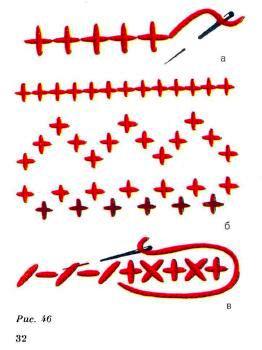 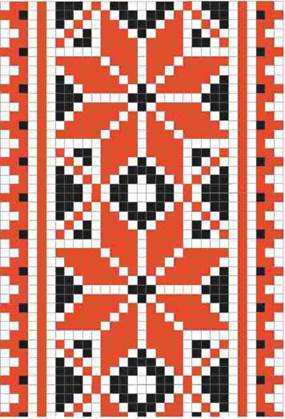 